KRITICKÉ MYŠLENÍ JAKO KOMPETENCE V MULTI-KOMUNIKACIje moderní výraz pro pravdu. Kritické myšlení je kompetence se dobře tázat a přemýšlet v souvislostech. Kritické myšlení je přesvědčení, že pravda existuje a že má smysl o ni usilovat. Kritické myšlení je jedinou skutečně účinnou obranou proti všem druhům manipulace a tzv. alternativních faktů, totiž lží. Kritické myšlení je nezbytné pro orientaci ve stále složitějším světě.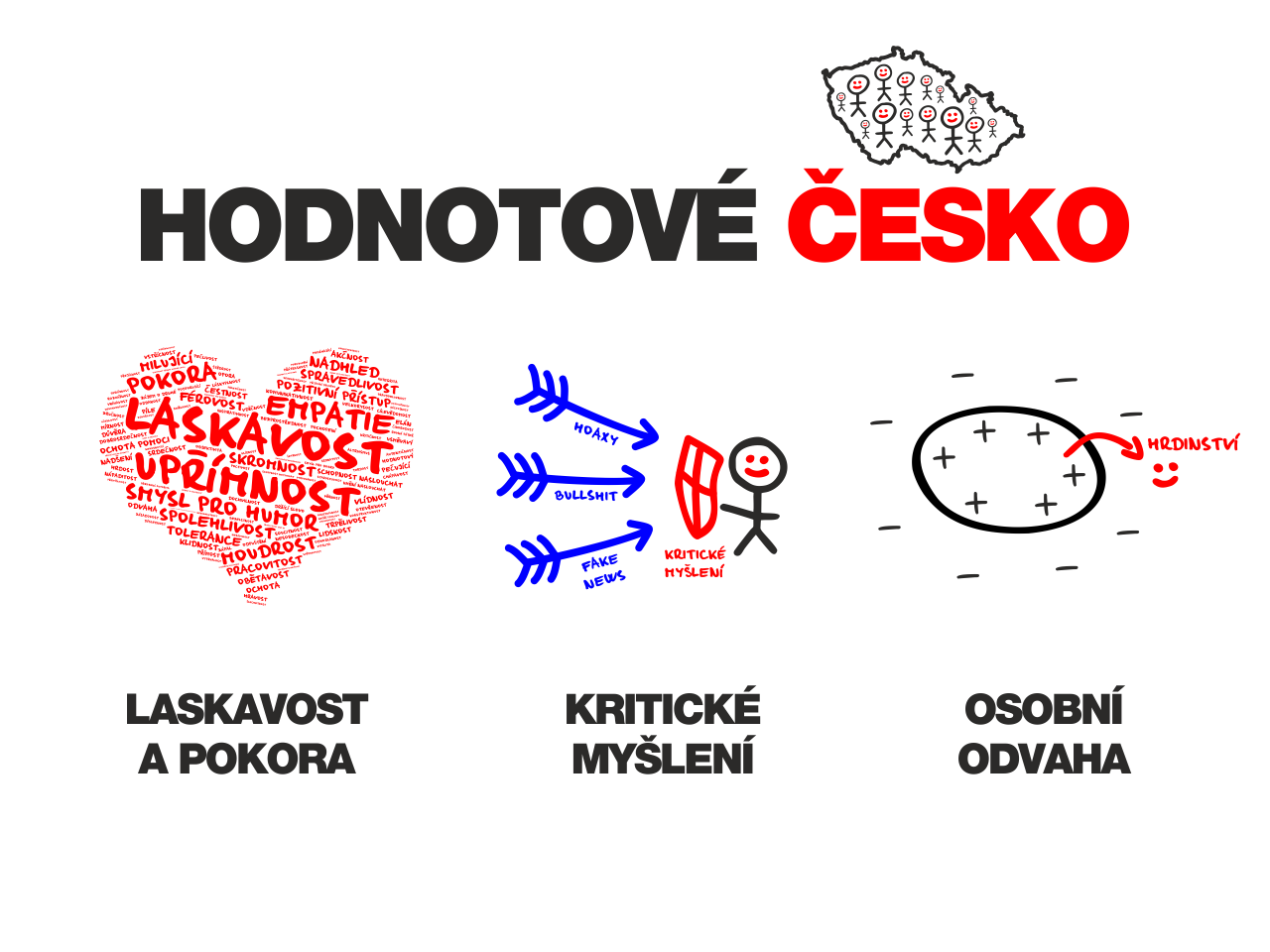 